04-186 ПАЗ-32051/-110/-07 4х2 автобус малого класса, дверей 2+1, мест: сидячих 24/23/20, общее 35/42/38, снаряжённый вес 4.8 тн, полный вес 7.7 тн, ЗМЗ-5112.10/-5234.10/ММ3 Д-245.7 125/130/122 лс, 90 км/час, г. Павлово на Оке 1992-2006 г.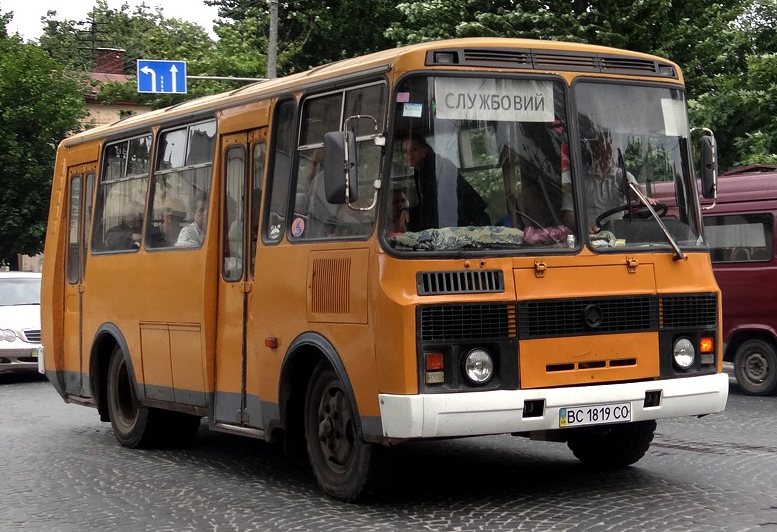 https://gortransport.kharkov.ua/ps_models/28/История модели Прообраз современного автобуса ПАЗ-3205 - ПАЗ-665 - был создан на Павловском автобусном заводе еще в 1966 году. Автобус был построен в двух вариантах - городской ПАЗ-665 с двумя двустворчатыми дверьми и туристический ПАЗ-665Т с одной дверью, открывавшейся вручную, и междугородными сиденьями в салоне. По кузову и компоновке салона автобус напоминал будущую модель 3205. В 1967 году туристический автобус ПАЗ-665Т брал участие в международном автосалоне во Франции, где был отмечен Большой серебряной медалью Комиссариата Франции по туризму, призом отличия и медалью автосалона. В то же время, на заводе шла полным ходом подготовка к выпуску модели ПАЗ-672, разработанной несколькими годами ранее. Поэтому идея о запуске в серийное производство вновь созданного автобуса не нашла поддержки в Министерстве автомобильной промышленности и ПАЗ-665 так и остался экспериментальной моделью.За 665-м ПАЗом последовали другие экспериментальные машины, компоновка которых была идентична будущему ПАЗ-3205. В начале 70-х годов был разработан автобус ПАЗ-3202, а в 1975 году появилось сразу несколько экземпляров опытных автобусов ПАЗ-3203 (городской), ПАЗ-32033 (пригородный) и ПАЗ-3204 (повышенной проходимости). Их планировали запустить в серийное производство в 1979 году, но возникли непредвиденные трудности - Завод имени Лихачева, чьи агрегаты (мосты, КПП, рулевой механизм) должны были использоваться на новой машине, отказался поставлять эти узлы. Для выхода из сложившейся ситуации было решено использовать агрегаты ГАЗа - так появилась следующая модель, ПАЗ-3205. На ее создание ушло еще несколько лет и в 1981 году были выпущены первые опытные образцы - ПАЗ-3205 с одной автоматической и одной ручной дверью и ПАЗ-32051 с двумя автоматическими дверьми. Тем не менее, автобусы требовали дальнейшей доработки. Лишь в 1986 году на Павловском автозаводе было организовано мелкосерийное производство ПАЗ-3205, а полностью отказаться от производства морально устаревшей 672-ой модели завод смог лишь в 1989 году.ПАЗ-3205 значительно отличался от своего предшественника в первую очередь более просторным салоном и большой площадью остекления кузова. Тем не менее, автобус проигрывал по сравнению с предыдущей опытной моделью, ПАЗ-3203, поскольку ГАЗовские агрегаты были менее надежными, чем комплектующие ЗИЛа. На автобусе был установлен двигатель ЗМЗ-5112, мощностью 125 л.с., что лишь на 10 л.с. больше, чем у ПАЗ-672, коробка передач грузовика ГАЗ-3307, мосты и тормозная система производства ГАЗа, рулевой механизм МАЗа. С 1989 по 1991 годы автобусы ПАЗ-3205 поставлялись практически во все уголки СССР - в перспективе они должны были заменить собой 672-ю модель. Но распад Советского Союза и последующий экономический кризис стал причиной резкого спада производства на Павловском автозаводе. Тем не менее, в 1991 году на конвейер была запущена городская модификация ПАЗ-32051, а в 1995 - автобус ПАЗ-3205-07 с дизельным двигателем ММЗ Д-245.7 белорусского производства. Во второй половине 90-х годов количество заказов у Павловского завода существенно увеличилось. ПАЗы постепенно стали вытеснять с городских улиц автобусы большой вместимости. В то же время в конце 90-х годов участились случаи аварий автобусов ПАЗ-3205. Виной тому была ненадежная пневмогидравлическая тормозная система, а также нарушения правил эксплуатации автобусов - некачественное техническое обслуживание, перегрузка и т.п. В 2000 году на заводе начали производство более надежных модификаций ПАЗ-32053 (однодверный) и ПАЗ-32054 (двухдверный) - с мостами Рязанского завода автоагрегатов (РЗАА) и, самое главное, новой пневматической тормозной системой. В 2002 году автобусы ПАЗ-32053/32054 были оснащены ABS, и, помимо мостов РЗАА, стали комплектоваться также мостами Канашского автоагрегатного завода (КААЗ). Следует отметить, что колея передних колес у машин, оснащенных мостами РЗАА, шире, чем у тех, на которых стоят мосты ГАЗ и КААЗ. ПАЗ-32053 и ПАЗ-32054 постепенно вытеснили ПАЗ-3205 и ПАЗ-32051 с автобусного рынка. В 2002 году незначительные изменения произошли во внешнем виде автобусов. Задняя аварийная дверь автобусов ПАЗ-3205 и ПАЗ-32053, ранее по высоте находившаяся на уровне пола автобуса, увеличена до уровня дорожного просвета, при этом уменьшены размеры окна аварийной двери. Поручни в салоне автобуса стали "одевать" в желтую обкладку.В начале 2007 года автобусы ПАЗ-3205 подверглись более серьезной модернизации. Прежде всего, ненадежные отечественные комплектующие заменили импортными. Так, вместо белорусской ABS "Экран" и украинского компрессора, регулярно выходивших из строя, стали использоваться немецкие агрегаты. Стыки кузова стали проклеивать специальной лентой для защиты от коррозии, а передок получил новую пластмассовую облицовку серого цвета. Изменения коснулись также и салона автобуса. На пол настелили хорошо пропитанную фанеру, стены вместо ДСП обшили пластиком, а двери стали делать из оцинкованной стали и с защитными профилями стекол. Кабину водителя отделили от салона неполной перегородкой, переключатель света фар перенесли с пола на рулевую колонку, поставили зеркала с электроподогревом. Покупатели получили возможность заказать цветовое решение экстерьера и интерьера (окраска кузова, включая пластиковые детали экстерьера, рабочее место водителя, внутренние панели боковин и потолка, пассажирские сиденья) в соответствии со схемой окраски и отделки. В связи с поэтапным вводом в России нормативов экологической безопасности Евро-2 и Евро-3 на автобусы ПАЗ-3205 стали также устанавливать новые модификации двигателей ЗМЗ 5234 и ММЗ Д-245 (Евро-3). В качестве дополнительной опции стали устанавливать низкопрофильные шины (R19,5).  Несмотря на недавние изменения в лучшую сторону, ПАЗ-3205 уже давно морально и технически устарел. Коробка передач от грузовика ГАЗ-3307, прожорливый карбюраторный двигатель ЗМЗ и "тракторный" дизель ММЗ - все это, вместе с устаревшим дизайном автобуса давно требует замены. Павловский завод имеет целый ряд современных разработок, призванных заменить ПАЗ-3205 - в частности, автобусы модельного ряда ПАЗ-3203/3204 и низкопольный автобус ПАЗ-3237. Проблемой является высокая стоимость этих машин - автоперевозчики по-прежнему предпочитают покупать дешевый ПАЗ-3205, а спрос, как известно, диктует предложение. Модификации автобуса ПАЗ-3205Когда ПАЗ-3205 стал выпускаться серийно в 1989 году, предприятие предлагало заказчикам лишь стандартную пассажирскую модификацию. Но в рыночных условиях завод был вынужден искать различных поставщиков комплектующих, а также расширять линейку продукции согласно выбору заказчика. На данный момент Павловский автобусный завод производит несколько десятков различных модификаций ПАЗ-3205, в которые различаются по комплектации и назначению. Здесь мы кратко рассмотрим основные из них, включая также модификации, уже снятые с производства.В базовый индекс модели заложена информация о количестве и типе дверей пассажирского салона и типе тормозной системы, устанавливаемой на автобусе.ПАЗ-3205 - Первенец завода с одной автоматической передней дверью и аварийной ручной задней. Оснащен гидропневматическими тормозами и мостами ГАЗ. Со второй половины 90-х годов выпускался с двигателем 130 лс под индексом 3205-110 .  ПАЗ-32051 - Двухдверный вариант автобуса ПАЗ-3205, выпускавшийся серийно с 1991 года. Со второй половины 90-х годов выпускался с двигателем 130 лс под индексом 32051-110. ПАЗ-32052 - Маршрутное такси на базе автобуса ПАЗ-3205 (опытная модификация). Всего было построено три машины с этим индексом. Первая из них появилась в 1997 году и отличалась от серийных ПАЗ-3205 лишь наличием газобалонного оборудования. Два других экземпляра, построенные в 2001-2002 гг. имели более серьезные отличия. В салон вела одна четырехстворчатая дверь, увеличенная в два раза по сравнению с дверями ПАЗ-3205/32051 и расположенная в базе автобуса. Остекление автобуса было изменено, а над лобовым окном был расположен маршрутоуказатель. Последняя машина, построенная в 2002 году, к тому же имела измененный дизайн передка и тонированные стекла. В 2002-2004 годах она была представлена на нескольких российских автовыставках. Тем не менее, в серийное производство модификация ПАЗ-32052 так и не пошла из-за отсутствия заказов.ПАЗ-32053 - Модернизированный автобус ПАЗ-3205, отличающийся от базовой модели более надежными пневматическими тормозами. На автобус также устанавливаются мосты РЗАА или КААЗ. Базовая модификация оснащена карбюраторным двигателем ЗМЗ-5234.10.ПАЗ-32054 - Двухдверный вариант автобуса ПАЗ-32053.К базовому индексу модели через тире приписывается двухзначный индекс модификации, первая цифра которого указывает на предназначение автобуса, а вторая - на тип двигателя (исключение - газобаллонный ПАЗ-3205-10).ПАЗ-3205-10 - Автобус, предназначенный для работы для работы на сжиженном газе (опытный 1987-89 4 шт.). А в 1997 году был выпущен опытный экземпляр для работы на сжатом газе. Газовые баллоны у этой машины спрятаны под специальным кожухом на крыше, установленном на месте третьего люка. Автобус так и остался опытным. В то же время, многие перевозчики самостоятельно переделывают карбюраторные автобусы ПАЗ-3205 для работы на сжатом газе. У таких машин над третьим люком (а иногда и в заднем свесе автобуса) установлены газовые баллоны, не прикрытые кожухом.ПАЗ-3205-20 - Грузопассажирский вариант автобуса ПАЗ-3205, выпускающийся в нескольких вариантах с разным объемом грузового отсека, который расположен в задней части кузова. Количество посадочных мест достигает 16. Задняя аварийная дверь в таких автобусах отсутствует - ее функции выполняет дверь грузового отсека в задней панели. Объем грузового отсека может варьировать от 5,3 до 15 куб. м. согласно пожеланиям заказчика.ПАЗ-3205-30 - Автобус для инвалидов, оборудованный гидроподъемником и креплениями для колясок. Был разработан в 1998 году и изначально носил индекс ПАЗ-3208.ПАЗ-3205-40 - Самоходное шасси на базе узлов и агрегатов автобуса ПАЗ-3205. В 70-80 годы прошлого века Советский Союз осуществлял значительные объемы поставок самоходных шасси на базе автобуса ПАЗ-672 на Кубу, где заказчик монтировал на него свои кузова. В связи с прекращением выпуска 672-ой модели планировалось продолжить поставки шасси уже на базе ПАЗ-3205. Однако изменение политической обстановки не дало этим планам осуществится - на Кубу было отправлено лишь незначительное число шасси ПАЗ-3205-40 перед распадом СССР.ПАЗ-3205-50 - Вариант "Люкс", разработанный в начале 90-х годов прошлого века. Первые опытные автобусы имели индекс ПАЗ-3205Т. От стандартных автобусов отличается установкой мягких нерегулируемых кресел в салоне на надстройке (подиуме), наличием багажных полок над сиденьями вдоль окон и багажного отсека объемом около 2 куб. м. в задней части салона.ПАЗ-3205-60 - Северный вариант автобуса был разработан еще в 80-е годы, а первый опытный образец, называвшийся тогда ПАЗ-320501, появился в 1984-ом году. Однако на конвейер автобус был поставлен лишь в 90-е годы. От базовой модели он отличается улучшенной термоизоляцией, двойным остеклением, полностью отгороженной от салона кабиной водителя. Система отопления калориферная - от радиатора и 3 отопителей, подключенных к системе охлаждения двигателя. По желанию заказчика устанавливаются также автономные отопители.ПАЗ-3205-70 - Изначально этот индекс был присвоен дизельному автобусу ПАЗ-3205, который появился в 1995 году. Однако вскоре его поменяли на ПАЗ-3205-07, а под индексом ПАЗ-3205-70 ныне выпускается школьный автобус. От базовой модели он отличается четырьмя ступеньками, из которых нижняя - выдвижная, сиденьями с полумягкой высокой спинкой, ремнями безопасности на каждом сиденье, кнопкой сигнала водителю возле каждого места. Также автобус оборудован полками для ранцев школьников, предусмотрено место для двух инвалидных колясок в сложенном состоянии. По периметру кузова нанесена светоотражающая полоса, а на крыше установлен мегафон.ПАЗ-3205-80 - В качестве похоронных автобусов в большинстве городов Советского Союза служили автобусы ПАЗ-672. Сейчас эту функцию выполняет ПАЗ-3205-80, правда, если переоборудованием 672-х ПАЗов под ритуальные машины занимался Арзамасский завод коммунального транспорта, то сейчас Павловский завод сам производит готовые ритуальные автобусы. Как и у грузопассажирской версии (ПАЗ-3205-20), функцию аварийной двери выполняет служебная дверь в задней панели кузова. Боковины автобуса могут быть полностью остекленными или частично глухими. В салоне сиденья установлены вдоль бортов автобуса, пол в задней части салона имеет настил из оцинкованного листа для установки гроба. На бортах автобусов ПАЗ-3205-80 обычно нанесена черная полоса.Спецавтобусы ПАЗ-3205 - в зависимости от пожеланий заказчика могут быть изготовлены специальные автобусы ПАЗ-3205 по индивидуальным проектам. Среди услуг по доработке автобуса - установка мягких сидений, перегородок, кондиционеров, индивидуальной вентиляции и освещения, стереосистемы и видеосистемы, стационарных столиков и многое другое. По спецзаказам на Павловском автозаводе могут быть произведены пожарные, штабные, представительские автобусы, автобусы-кемперы и спецлаборатории. Оборудованием медицинских автобусов ПАЗ-3205, таких как передвижной стоматологический кабинет или передвижной флюорограф, занимается ООО "ТД Ворсма".В зависимости от типа двигателя существуют следующие индексы модификаций:ПАЗ-3205-03 - Автобусы, оснащенные польскими дизельными двигателями Andoria.ПАЗ-3205-04 - Автобусы, оснащенные дизельными двигателями Deutz.ПАЗ-3205-05 - Автобусы, оснащенные дизельными двигателями Cummins.ПАЗ-3205-07 - Автобусы, оснащенные белорусскими дизельными двигателями ММЗ Д-245.7. Первые машины, выпущенные в 1995 году, имели индекс ПАЗ-3205-70. Среди всех модификаций, оснащенных дизельными двигателями, ПАЗ-3205-07 получил наибольшее распространение из-за невысокой стоимости белорусского силового агрегата.ПАЗ-320507 - Экспортные автобусы, так называемый "тропический" вариант для стран с жарким климатом. От стандартных автобусов отличаются большими форточками, занимающими 2/3 окна, другой конструкцией вентиляционных люков на крыше и несколько измененным дизайном передка. Поставки таких автобусов ведутся во Вьетнам, Узбекистан, Казахстан и т.д.Автобусы, созданные на базе ПАЗ-3205ПАЗ-3206 - Полноприводный вариант автобуса ПАЗ-3205, первые опытные образцы которого появились в 1986 году. В отличие от ПАЗ-3205, его полноприводная версия до сих пор выпускается с мостами ГАЗ, гидропневматическими тормозами и без ABS. Существует несколько модификаций этого автобуса, в частности, школьный автобус ПАЗ-3206-70.ПАЗ-3798 - Изотермический фургон на базе автобуса ПАЗ-3205.ПАЗ-3975 - Передвижная лаборатория для комплексного обследования спортсменов на местах проведения соревнований. Модель была разработана по заказу Госкомспорта СССР в 1987 году.ПАЗ-4234 - Автобус с удлиненной базой, созданный на основе ПАЗ-3205.  Внутризаводской транспорт - специальные грузовые автобусы-пикапы для использования на территории завода. На шасси устанавливается только передняя часть автобусного кузова, задняя часть представляет собой открытую бортовую платформу. В зависимости от потребностей цеха, который обслуживает машина, может быть короче или длиннее, чтобы перевозить одновременно и грузчиков, и экспедиторов. Автобусы-пикапы не проходили испытания на сертификацию.Техническая характеристика автобусов ПАЗ-3205:Автобус ПАЗ-32051 (1992-94)Руководящий документ: ТУ 37.001.1200-84 с изменением №3 от 20.05.1992 г.Количество дверей: 	3 (2 автоматические служебные с электропневматическим управлением и водительская)Число мест: 24/35Габаритные размеры, мм: 7000x2520x2960; База: 3600; Колея: 1940/1690Снаряженная масса, кг: 	4790*1Полная масса, кг: 7520*2Максимальная скорость, км/ч: 90Контрольный расход топлива при 60 км/ч, л/100 км: 20,5Двигатель:	ЗМЗ-5112.10 (карбюраторный, V-8), Рабочий объем, л: 4,25Мощность, л.с.: 125 при 3200-3400 об/мин
Крутящий момент, Нм: 294 при 2000-2500 об /минПередаточное число ГП: 6,17Размер шин: 240-508РПодвеска: передняя - на 2 продольных рессорах с гидравлическими телескопическими амортизаторами,
задняя - на 2 продольных рессорах с дополнительными рессорами и гидравлическими телескопическими амортизаторами.*1 - По изменению №4 к ТУ 37.001.1200-84 с 18.01.1994 - 4680 кг*2 - По изменению N°4 к ТУ 37.001.1200-84 с 18.01.1994-7240 кг*3 - По изменению N°4 к ТУ 37.001.1200-84 с 18.01.1994 вновь вводятся корректирующие пружины вместо дополнительных рессор.Остальные данные см. ниже ПАЗ-3205 (1984-1992)Колесная формула: 4x2Кузов:	вагонного типа, несущий, цельнометаллический, сварной, с багажным люком в задней стенке Радиус поворота м: 7,6 Сцепление:	ГАЗ-53А (однодисковое, сухое, с гидроприводом)КП: ГАЗ-53А (механическая, 4-ступенчатая)Передаточные числа КП:	I-6,55; II-3,09; III - 1,71; IV-1,00; ЗХ-7,77Задний мост: 	ГАЗ-53А, Передаточное число ГП: 6,83*5 Рулевой механизм: MA3-5336, с гидроусилителемТормоза: рабочие - барабанные на всех колесах, с раздельным пневмогидравлическим приводом;
стояночный - барабанный, на трансмиссию, с механическим приводомВместимость топливного бака, л:	105 (бензин А-76)*1 - По изменению №2 к ТУ 37.001.1200-84 с 1.02.1990 г. - 7000x2520x2960 мм*2 - По изменению №2 к ТУ 37.001.1200-84 с 1.02.1990 г.-1940/ 1690 мм*3 - По изменению №2 к ТУ 37.001.1200-84 с 1.02.1990 г. полная масса - 7460 кг*4 - По изменению №1 к ТУ 37.001.1200-84 с 1.01.1989 г. -20,5л/100км
*5 - По изменению №2 к ТУ 37.001.1200-84 с 1.02.1990 г. -6,17*6 - По изменению №2 к ТУ 37.001.1200-84 с 1.02.1990 г. вводятся дополнительные рессоры вместо корректирующих пружинАвтобус ПАЗ-32051 (1994-98)Руководящий документ: ТУ 37.001.1200-84 с изменением №5 от 19.10.1994 г.
Количество дверей: 3 (2 автоматические служебные с электропневматическим управлением и водительская)Снаряженная масса, кг: 4680Полная масса, кг: 7735 
*1 - По изменению N°6 к ТУ37.001.1200-84 с 30.05.1995 г. число мест для сидения не более 23, их расположение для служебных автобусов может быть иным.Остальные данные см. ниже ПАЗ-3205 (1994-1998) Колесная формула: 4x2Кузов:	вагонного типа, несущий, цельнометаллический, сварной, с багажным люком в задней стенке Число мест: 25 / 41*1Габаритные размеры, мм: 7000x2520x2960; База: 3600, Колея: 1940 / 1690; Радиус поворота, м: 7,6Максимальная скорость, км/ч: 90Контрольный расход топлива при 60 км/ч, л/100 км: 20,5Двигатель: ЗМЗ-5112.10 (карбюраторный, V-8)Рабочий объем, л: 4,25Мощность, л.с.: 125 при 3200-3400 об/мин
Крутящий момент, Нм: 294 при 2000-2500 об/минСцепление: ГАЗ-53А (о дно дисковое, сухое, с гидроприводом)КП: ГАЗ-53А (механическая, 4-ступенчатая); Praga 5PS 36.20 (механическая, 5-ступенчатая)Передаточные числа механических КП:  Задний мост:	ГАЗ-53А; Передаточное число ГП: 6,17Размер шин:	8,25R20 (240R508)Подвеска: передняя - на 2 продольных рессорах с гидравлическими телескопическими амортизаторами,
задняя - на 2 продольных рессорах с корректирующими пружинами и гидравлическими
телескопическими амортизаторамиРулевой механизм: MA3-5336, с гидроусилителемТормоза: рабочие - барабанные на всех колесах, с раздельным пневмогидравлическим приводом;
стояночный - барабанный, на задние колеса, с тросовым приводомВместимость топливного бака, л:	105 (бензин А-76)*1 - По изменению №6 к ТУ 37.001.1200-84 с 30.05.1995 г. число мест для сидения не более 25, их расположение для служебных автобусов может быть инымАвтобус ПАЗ-32051-110 (1995-2006)Руководящий документ: ТУ 37.001.1200-84 с изменением №6 от 30.05.1995 г.Количество дверей: 	3 (2 автоматические служебные с электропневматическим управлением и водительская)Число мест: 23/42Снаряженная масса, кг: 4680Полная масса, кг: 7735Двигатель: 3M3-5234.10 (карбюраторный, V-8), Рабочий объем, л: 4,67Мощность, л.с.: 130 при 3200-3400 об/мин
Крутящий момент, Нм: 314 при 2000-2500 об/минСцепление:  3M3-5233 (однодисковое, сухое, с гидроприводом)Тормоза: рабочие - барабанные на всех колесах, с раздельным пневмогидравлическим приводом;
стояночный - барабанный, на задние колеса, с тросовым приводом*2*1 - С 2003 г. выпускалась версия с рабочей тормозной системой, оснащенной АБСОстальные данные см. ПАЗ-3205 (1994-1998)Автобус ПАЗ-32051-07 (1995-2006)Руководящий документ:	ТУ 37.001.1200-07-95Количество дверей: 3 (2 автоматические служебные с электропневматическим управлением и водительская)Число мест: 20/38Снаряженная масса, кг: 4915Полная масса, кг: 7690Остальные данные см. ниже ПАЗ-3205-07 (1995-2006)Колесная формула: 4x2Кузов:	вагонного типа, несущий, цельнометаллический, сварной, с багажным люком в задней стенке Габаритные размеры, мм: 7000x2520x2960; База, мм: 3600; Колея, мм: 1940 / 1690Радиус поворота, м: 	7,6 Максимальная скорость, км/ч: 90Контрольный расход топлива при 60 км/ч, л/100 км: 17,6Двигатель: ММ3 Д-245.7 (турбодизельный, Р-4)Рабочий объем, л: 4,75Мощность, л.с.: 122 при 2400 об/минКрутящий момент, Нм: 424 при 1300 об/минСцепление:  ММ3 (однодисковое, сухое, с гидроприводом)КП: ПАЗ-3205-70 (механическая, 5-ступенчатая)Передаточные числа КП: I - 5,63; II - 2,64; III - 1,48; IV - 1,00; V - 0,81; ЗХ - 5,36Задний мост:	ГАЗ-3306; Передаточное число ГП: 5,5Размер шин:	8,25R20 (240R508)Подвеска: передняя - на 2 продольных рессорах с гидравлическими телескопическими амортизаторами,
задняя - на 2 продольных рессорах с корректирующими пружинами и гидравлическими
телескопическими амортизаторамиРулевой механизм: 	MA3-5336, с гидроусилителемТормоза: барабанные на всех колесах, с раздельным пневмогидравлическим приводом;
стояночный - барабанный, трансмиссию, с механическим приводом*1
Вместимость топливного бака, л:	105 (дизельное топливо)*1 - С 2003 г. выпускалась версия с рабочей тормозной системой, оснащенной АБС 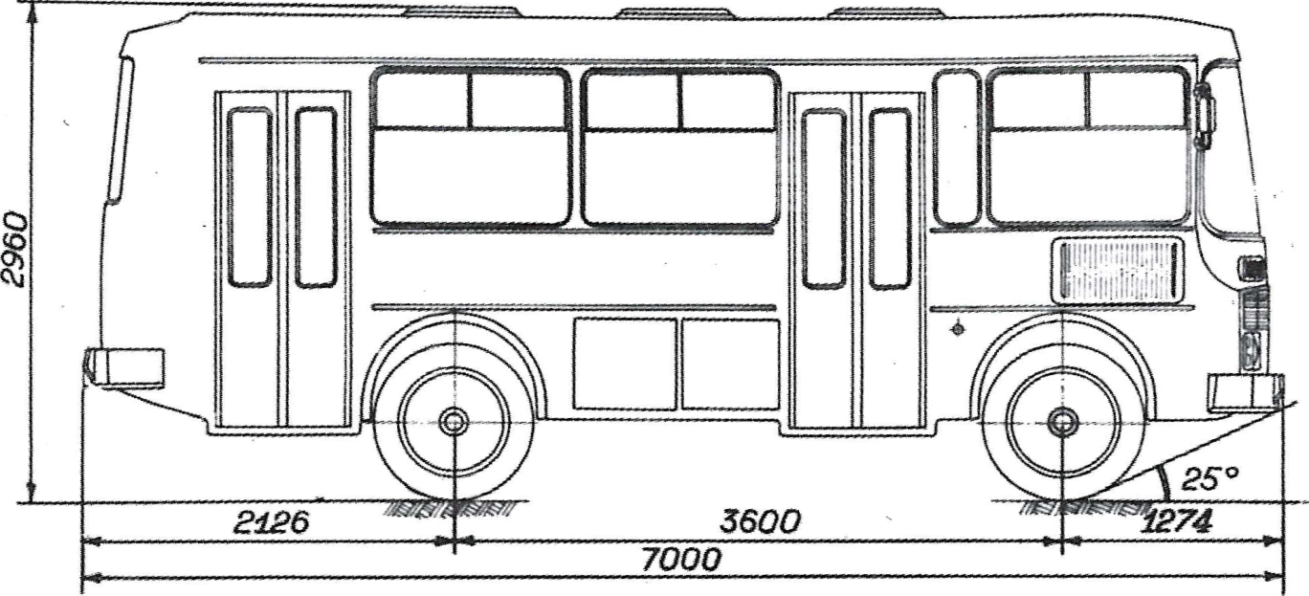 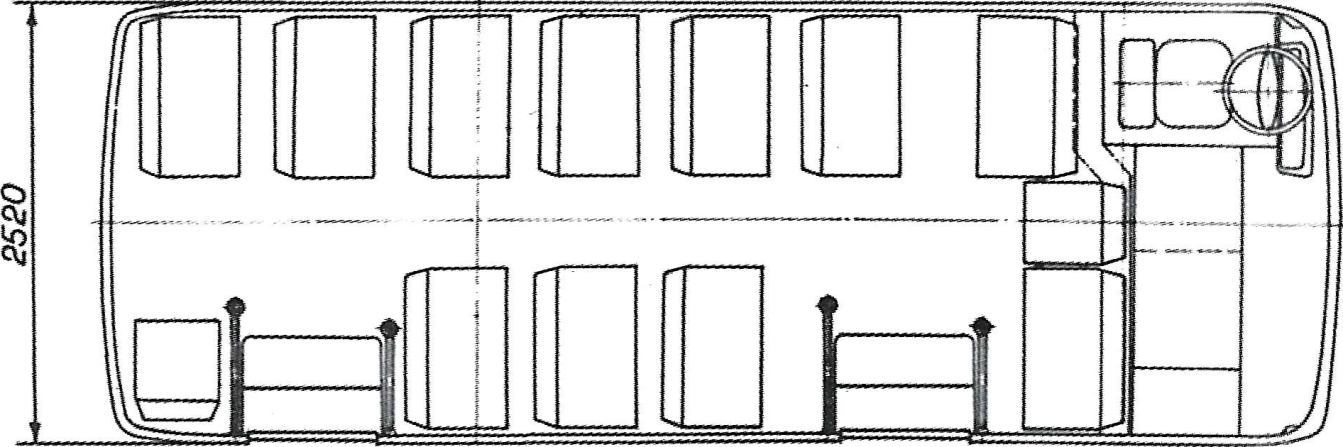 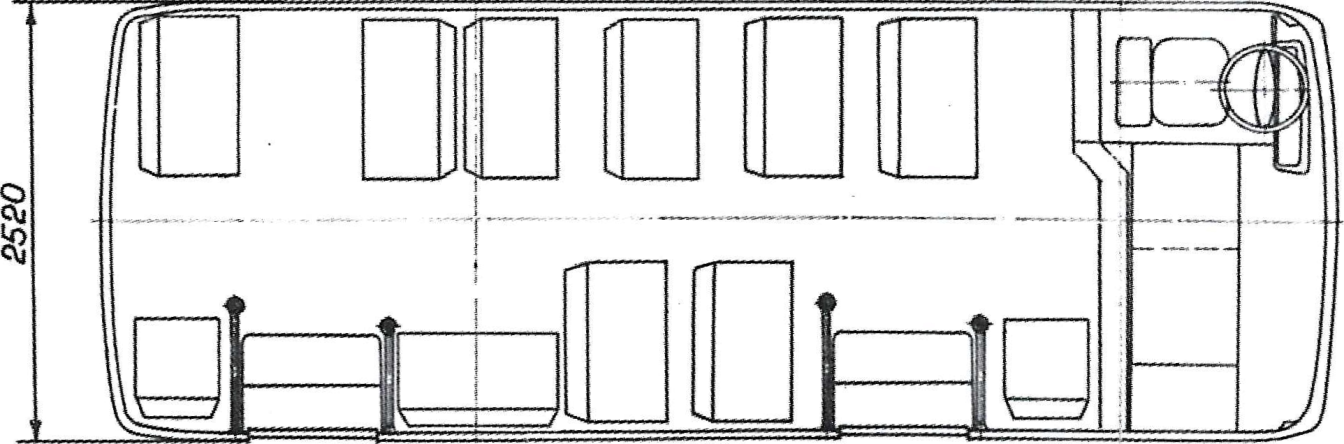 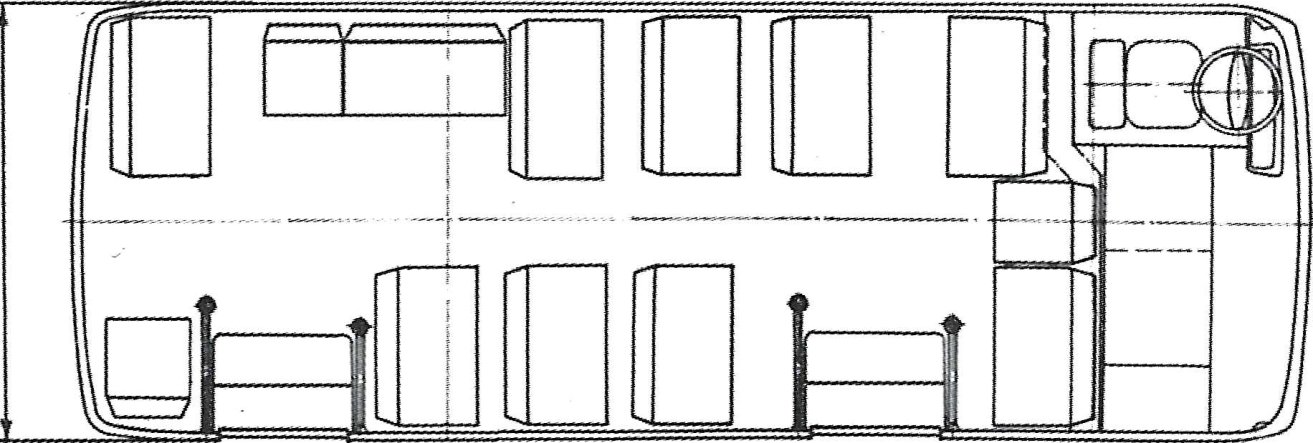 Габаритные размерыГабаритные размерыГабаритные размерыДлина, мм 70007000Ширина, мм 25002500Высота, мм 29602960Колесная база, мм 36003600Передний свес, мм 12741274Задний свес, мм 21262126Передняя колея, мм 19301930Задняя колея, мм 16901690Дорожный просвет, мм 320320Ширина проема пассажирской двери, мм 726726Высота пола салона от уровня дороги, мм 875875Высота потолка в салоне, мм 16951695Масса и наполняемость автобусаМасса и наполняемость автобусаМасса и наполняемость автобусаМасса снаряженного автобуса, кг 5130-5380 (в зависимости от модификации)5130-5380 (в зависимости от модификации)Полная масса автобуса, кг 7610-8390 (в зависимости от модификации)7610-8390 (в зависимости от модификации)ПАЗ-3205/32053 ПАЗ-32051/32054Количество мест для сидения 21-26 19-24Общее количество мест 37-41 38-42Двигатель и КППДвигатель и КППДвигатель и КПППАЗ-32053/32054 ПАЗ-32053-07/32054-07Марка двигателя ЗМЗ-5234.10 ММЗ-245.7Тип карбюраторный дизельныйКоличество и расположение цилиндров 8 V 4 RРабочий объем, л 4,67 4,75Мощность, кВт (л.с.) 96 (130) при 3200 об/мин 90 (122) при 2200 об/минКрутящий момент, Нм 314 при 2250 об/мин 424 при 1300 об/минСоответствие нормам токсичности Euro-2 Euro-2Расход топлива при полной загрузке, л/100 км 20,5 19КПП ГАЗ-3307-1700010 ПАЗ-3206-70Тип КПП механическая механическаяКоличество ступеней КПП 4 5Рулевое управление МАЗ-64229 с гидроусилителемМАЗ-64229 с гидроусилителемТормозная система Тормозная система Тормозная система рабочая: пневматический двухконтурная с разделением 
на контуры по осям, тормозные механизмы всех 
колес - барабанные, ABSпневматический двухконтурная с разделением 
на контуры по осям, тормозные механизмы всех 
колес - барабанные, ABSзапасная: один из контуров рабочей тормозной системыодин из контуров рабочей тормозной системыстояночная: привод от пружинных энергоаккумуляторов к 
тормозным механизмам задних колеспривод от пружинных энергоаккумуляторов к 
тормозным механизмам задних колесВентиляция естественная, через люки и форточки 
боковых оконестественная, через люки и форточки 
боковых оконСистема отопления ПАЗ-32053/32054: Воздушная, использующая 
тепло системы охлаждения двигателя 
ПАЗ-32053-07/32054-07: Жидкостная, от системы 
охлаждения двигателя, независимый подогревательПАЗ-32053/32054: Воздушная, использующая 
тепло системы охлаждения двигателя 
ПАЗ-32053-07/32054-07: Жидкостная, от системы 
охлаждения двигателя, независимый подогревательМакс. скорость при полной загрузке, км/ч 9090Емкость топливного бака, л 105105Минимальный радиус разворота, м 7,67,6ГАЗ-53АPraga 5PS 36.20I6,556,286II3,093,436III1,712,015IV1,001,393V.—1,000зх7,775,571